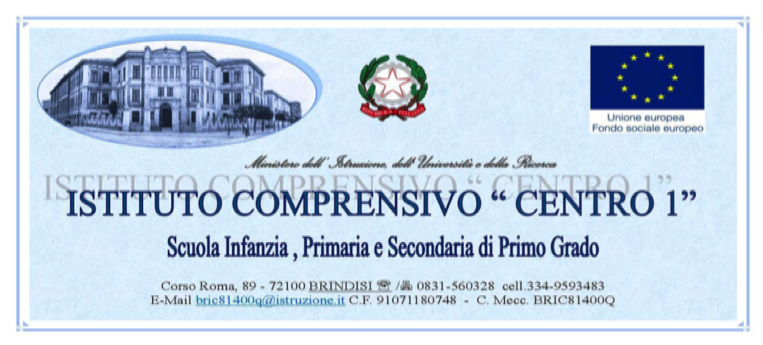 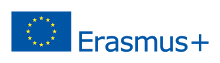 Gentili Genitori,Siete invitati a comunicarci la vostra autorizzazione a includere la /il vostr a/o figli a/o nella selezione degli alunni che potranno partecipare all’evento ERASMUS Plus “Short term exchange of group of pupils”. L’esperienza, finanziata dalla scuola, si svolgerà a Lubzine (Polonia) dal 03 al 07 aprile 2017, nell’ambito del progetto biennale S/He’s equal in Europe.Come da progetto, gli alunni saranno accompagnati da insegnanti del nostro istituto, saranno ospitati presso famiglie di studenti frequentanti l’Istituto scolastico Zespol Szkol w Lubzine e saranno coinvolti in attività didattiche, ricreative e culturali organizzate dalla medesima scuola. Gli alunni saranno selezionati applicando i criteri previsti dal progetto (competenze in lingua inglese, competenze sociali, condotta e proficua partecipazione alle attività di progetto).Fra gli alunni selezionati sarà stilata una graduatoria e in caso di parità si ricorrerà al sorteggio.Si prega di comunicare la propria disponibilità tempestivamente per consentire un’efficiente organizzazione del viaggio e dell’evento.Cogliamo l’occasione per ricordarvi che molte delle attività finora svolte sono documentate sul blog del progetto (http://s-he-isequalineurope.blogspot.it ) ed in parte anche sul sito istituzionale della nostra scuola. Brindisi, 10/12/2016 								La dirigente scolastica												Clara BiancoLa coordinatrice del progettoAngela Iaia 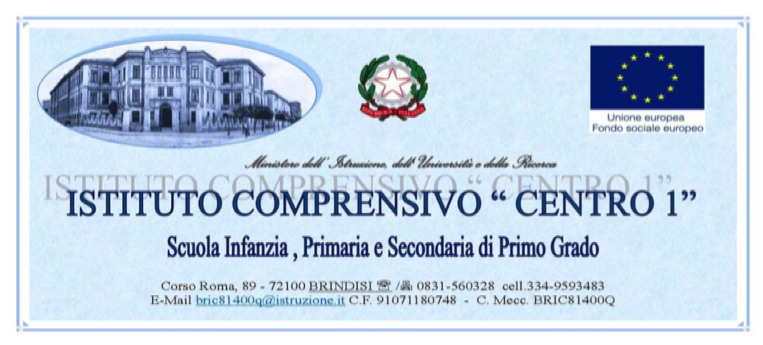 Autorizzo mi a/o figli a/o ……………………………………………………..Documento d’identità N………………………. rilasciato il………………..…….con scadenza il…………………………a partecipare alla selezione per lo scambio Erasmus che si terrà a a Lubzine (Polonia) dal 03 al 07 aprile 2017                                                                                                                                                      Firma          …………………………Non autorizzo mi a/o figli a/o ……………………………………………….. a partecipare alla selezione                                                                                                                                                  	  Firma         …………………………